РОССИЙСКАЯ ФЕДЕРАЦИЯИркутская область Черемховский районУзколугское муниципальное образованиеАдминистрацияПОСТАНОВЛЕНИЕот 08.02.2021 № 6с. Узкий ЛугОб утверждении Порядка принятия решений о признании безнадежной к взысканию задолженности по платежам в бюджет Узколугского сельского поселенияВ соответствии со статьей 47.2 Бюджетного кодекса Российской Федерации, постановлением Правительства Российской Федерации от 06.05.2016 №393 «Об общих требованиях к порядку принятия решений о признании безнадежной к взысканию задолженности по платежам в бюджеты бюджетной системы Российской Федерации», руководствуясь статьями 32, 43 Устава Узколугского сельского поселения, Администрация Узколугского сельского поселенияп о с т а н о в л я е т:1. Утвердить Порядок принятия решений о признании безнадежной к взысканию задолженности по платежам в бюджет Узколугского сельского поселения согласно приложению, к настоящему постановлению.2. Признать утратившим силу постановление администрации Узколугского сельского поселения от 11.07.2016 №66 «Об утверждении порядка принятия решений о признании безнадежной к взысканию и списании задолженности по неналоговым платежам в части, подлежащей зачислению в бюджет Узколугского сельского поселения».3. Главному специалисту администрации Узколугского сельского поселения 
(Л.В. Чуркина):3.1 внести информационную справку в постановление, указанное в пункте 2 настоящего постановления о дате признания его утратившим силу;4. опубликовать настоящее постановление в издании «Узколугский вестник» и разместить в подразделе Узколугского муниципального образования раздела «Поселения района» официального сайта Черемховского районного муниципального образования cher.irkobl.ru.5. Настоящее постановление вступает в силу после дня его официального опубликования (обнародования).6. Контроль за исполнением настоящего постановления возложить на главу Узколугского сельского поселения О.В. Гоберштейн.Глава Узколугского сельского поселения					    О.В. Гоберштейн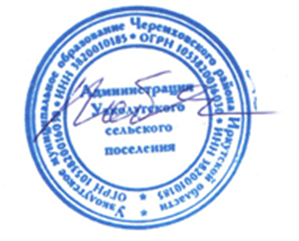 Приложение к постановлению администрации Узколугского сельского поселения от 08.02.2021 № 6Порядок принятия решений о признании безнадежной к взысканию задолженности по платежам в бюджет Узколугского сельского поселения1. Общие положения1.1. Настоящий Порядок разработан в соответствии со ст. 47.2 Бюджетного кодекса Российской Федерации и постановлением Правительства Российской Федерации от 06.05.2016 №393 «Об общих требованиях к порядку принятия решений о взыскании безнадежной к взысканию задолженности по платежам в бюджеты бюджетной системы Российской Федерации». 1.2. Настоящий Порядок определяет основания и процедуру признания безнадежной к взысканию задолженности по платежам в бюджет Узколугского сельского поселения (далее – местный бюджет).1.3. Для целей настоящего Порядка под задолженностью понимается начисленная и неуплаченная в срок недоимка по неналоговым доходам и иным платежам, подлежащим зачислению в бюджет Узколугского сельского поселения, а также пени и штрафы за просрочку указанных платежей (далее - задолженность). Положения настоящего Порядка не распространяются на платежи, установленные законодательством о налогах и сборах, законодательством Российской Федерации об обязательном социальном страховании от несчастных случаев на производстве и профессиональных заболеваний, правом Евразийского экономического союза и законодательством Российской Федерации о таможенном регулировании, на денежные обязательства перед публично-правовым образованием.2. Случаи признания безнадежной к взысканию задолженности 
по платежам в местный бюджет2.1. Задолженность признается безнадежной к взысканию и подлежит списанию в соответствии с настоящим Порядком в случаях:2.1.1 смерти физического лица - плательщика платежей в местный бюджет или объявления его умершим в порядке, установленном гражданским процессуальным законодательством Российской Федерации;2.1.2. признания банкротом индивидуального предпринимателя - плательщика платежей в местный бюджет в соответствии с Федеральным законом от 26 октября 2002 года №127-ФЗ «О несостоятельности (банкротстве)» в части задолженности по платежам в местный бюджет, не погашенной по причине недостаточности имущества должника;2.1.3. признания банкротом гражданина, не являющегося индивидуальным предпринимателем, в соответствии с Федеральным законом от 26 октября 2002 года 
№127-ФЗ «О несостоятельности (банкротстве)» - в части задолженности по платежам в местный бюджет, не погашенной после завершения расчетов с кредиторами в соответствии с указанным Федеральным законом;2.1.4. ликвидации организации - плательщика платежей в местный бюджет в части задолженности по платежам в бюджет, не погашенной по причине недостаточности имущества организации и (или) невозможности их погашения учредителями (участниками) указанной организации в пределах и порядке, которые установлены законодательством Российской Федерации;2.1.5. применения актов об амнистии или о помиловании в отношении осужденных к наказанию в виде штрафа или принятия судом решения, в соответствии с которым администратор доходов бюджета утрачивает возможность взыскания задолженности по платежам в бюджет;2.1.6. вынесения судебным приставом-исполнителем постановления об окончании исполнительного производства и о возвращении взыскателю исполнительного документа по основанию, предусмотренному пунктом 3 или 4 части 1 статьи 46 Федерального закона от 2 октября 2007 года №229-ФЗ «Об исполнительном производстве», если с даты образования задолженности по платежам в бюджет прошло более пяти лет, в следующих случаях:- размер задолженности не превышает размера требований к должнику, установленного законодательством Российской Федерации о несостоятельности (банкротстве) для возбуждения производства по делу о банкротстве; - судом возвращено заявление о признании плательщика платежей в бюджет банкротом или прекращено производство по делу о банкротстве в связи с отсутствием средств, достаточных для возмещения судебных расходов на проведение процедур, применяемых в деле о банкротстве;2.1.7. исключения юридического лица по решению регистрирующего органа из единого государственного реестра юридических лиц и наличия ранее вынесенного судебным приставом-исполнителем постановления об окончании исполнительного производства в связи с возвращением взыскателю исполнительного документа по основанию, предусмотренному пунктами 3 или 4 части 1 статьи 46 Федерального закона от 02.10.2007 №229-ФЗ «Об исполнительном производстве», - в части задолженности по платежам в бюджет, не погашенной по причине недостаточности имущества организации и невозможности ее погашения учредителями (участниками) указанной организации в случаях, предусмотренных законодательством Российской Федерации. В случае признания решения регистрирующего органа об исключении юридического лица из единого государственного реестра юридических лиц в соответствии с Законом 
№129-ФЗ «О государственной регистрации юридических лиц и индивидуальных предпринимателей» недействительным задолженность по платежам в местный бюджет, ранее признанная безнадежной к взысканию в соответствии с настоящим подпунктом, подлежит восстановлению в бюджетном (бухгалтерском) учете.2.2. Наряду со случаями, предусмотренными подпунктом 2.1. настоящего пункта, неуплаченные административные штрафы признаются безнадежными к взысканию, если судьей, органом, должностным лицом, вынесшими постановление о назначении административного наказания, в случаях, предусмотренных Кодексом Российской Федерации об административных правонарушениях, вынесено постановление о прекращении исполнения постановления о назначении административного наказания.3. Перечень документов, подтверждающих наличие оснований для принятия решений о признании безнадежной к взысканию задолженности по платежам в местный бюджет3.1. Документами, подтверждающими наличие оснований для признания безнадежной к взысканию задолженности по платежам в местный бюджет и ее списанию, являются:а) выписка из отчетности администратора доходов местного бюджета об учитываемых суммах задолженности по уплате платежей в местный бюджет (приложение № 1 к настоящему Порядку); б) справка администратора доходов местного бюджета о принятых мерах по обеспечению взыскания задолженности по платежам в местный бюджет (приложение № 2 к настоящему Порядку); в) документы, подтверждающие случаи признания безнадежной к взысканию задолженности по платежам в местный бюджет, в том числе:- документ, свидетельствующий о смерти физического лица - плательщика платежей в местный бюджет или подтверждающий факт объявления его умершим;- судебный акт о завершении конкурсного производства или завершении реализации имущества гражданина - плательщика платежей в местный бюджет, являвшегося индивидуальным предпринимателем, а также документ, содержащий сведения из Единого государственного реестра индивидуальных предпринимателей о прекращении физическим лицом - плательщиком платежей в местный бюджет деятельности в качестве индивидуального предпринимателя в связи с принятием судебного акта о признании его несостоятельным (банкротом);- судебный акт о завершении конкурсного производства или завершении реализации имущества гражданина - плательщика платежей в местный бюджет;- документ, содержащий сведения из Единого государственного реестра юридических лиц о прекращении деятельности в связи с ликвидацией организации - плательщика платежей в местный бюджет;- документ, содержащий сведения из Единого государственного реестра юридических лиц об исключении юридического лица - плательщика платежей в местный бюджет из указанного реестра по решению регистрирующего органа;- акт об амнистии или о помиловании в отношении осужденных к наказанию в виде штрафа или судебный акт, в соответствии с которым администратор доходов бюджета утрачивает возможность взыскания задолженности по платежам в местный бюджет;- постановление судебного пристава-исполнителя об окончании исполнительного производства в связи с возвращением взыскателю исполнительного документа по основанию, предусмотренному пунктом 3 или 4 части 1 статьи 46 Федерального закона «Об исполнительном производстве»;- судебный акт о возвращении заявления о признании должника несостоятельным (банкротом) или прекращении производства по делу о банкротстве в связи с отсутствием средств, достаточных для возмещения судебных расходов на проведение процедур, применяемых в деле о банкротстве;- постановление о прекращении исполнения постановления о назначении административного наказания.4. Порядок принятия решения о признании задолженности безнадежной к взысканию.4.1. Специалист администрации Узколугского сельского поселения, на которого возложены полномочия по начислению, учёту и контролю за правильностью исчисления, полнотой и своевременностью осуществления платежей в бюджет, пеней и штрафов по ним (далее – Уполномоченное должностное лицо) выявляет наличие задолженности, осуществляет сбор, оформление необходимых документов и выносит вопрос о признании безнадёжной к взысканию задолженности по платежам в местный бюджет на рассмотрение комиссии по поступлению и выбытию активов Узколугского сельского поселения (далее - Комиссия).4.2. Комиссия является коллегиальным органом, образованным с целью подготовки решений по вопросу о признании безнадежной к взысканию задолженности или о невозможности признания безнадежной к взысканию задолженности.Состав Комиссии утверждается постановлением администрации Узколугского сельского поселения.4.3. Заседания Комиссии проводятся по мере необходимости, но не реже одного раза в год при наличии оснований и документов, указанных в пунктах 2.1, 2.2, 3.1 настоящего Порядка.Заседания Комиссии проводятся председателем Комиссии, а в его отсутствие - заместителем председателя и оформляются протоколом, который подписывается председательствующим на заседании Комиссии и секретарем Комиссии.Заседание Комиссии считается правомочным, если на нем присутствует более половины членов Комиссии.Решение Комиссии принимается путем открытого голосования простым большинством голосов от числа членов Комиссии, присутствующих на ее заседании. В случае равенства голосов решающим является голос председательствующего на заседании Комиссии.4.4. Комиссия рассматривает документы, представленные Уполномоченным должностным лицом в соответствии с настоящим Порядком, в течение 10 рабочих дней со дня их поступления в Комиссию и принимает одно из следующих решений:1) о невозможности признания безнадежной к взысканию задолженности;2) о признании безнадежной к взысканию задолженности.4.5. Решение о невозможности признания безнадежной к взысканию задолженности по платежам в бюджет оформляется заключением Комиссии и принимается в случае:1) отсутствия предусмотренных пунктом 2 настоящего Порядка оснований для признания безнадежной к взысканию задолженности;2) непредставления (неполного представления) документов, необходимых в соответствии с пунктом 3 настоящего Порядка для принятия решения о признании безнадежной к взысканию задолженности.Принятие Комиссией решения об отказе в признании задолженности по платежам в бюджет Узколугского сельского поселения безнадежной к взысканию не препятствует повторному представлению перечня документов на рассмотрение комиссии после устранения причин, послуживших основанием для принятия Комиссией решения об отказе.4.6. Решение о признании безнадежной к взысканию задолженности по платежам в бюджет Узколугского сельского поселения оформляется актом, содержащим следующую информацию:а) полное наименование организации (фамилия, имя, отчество физического лица);б) идентификационный номер налогоплательщика, основной государственный регистрационный номер, код причины постановки на учет налогоплательщика организации (идентификационный номер налогоплательщика физического лица (при наличии));в) сведения о платеже, по которому возникла задолженность;г) код классификации доходов бюджетов Российской Федерации, по которому учитывается задолженность по платежам в местный бюджет бюджетной системы Российской Федерации, его наименование;д) сумма задолженности по платежам в местный бюджет бюджетной системы Российской Федерации;е) сумма задолженности по пеням и штрафам по соответствующим платежам в местный бюджет бюджетной системы Российской Федерации;ж) дата принятия решения о признании безнадежной к взысканию задолженности по платежам в местный бюджет бюджетной системы Российской Федерации;з) подписи членов комиссии.4.7. В случае принятия Комиссией решения о невозможности признания безнадежной к взысканию задолженности, секретарь Комиссии в течение 2 рабочих дней со дня заседания Комиссии оформляет Заключение комиссии по форме согласно приложению № 3 к настоящему Порядку.В случае принятия Комиссией решения о признании задолженности по платежам в бюджет безнадежной к взысканию, секретарь комиссии в течение 2 рабочих дней со дня заседания Комиссии оформляет Акт по форме согласно приложению № 4 к настоящему Порядку (далее - Акт) и проект распоряжения администрации Узколугского сельского поселения о признании задолженности по платежам в бюджет безнадежной к взысканию (далее – распоряжение администрации).4.8. Глава администрации Узколугского сельского поселения, в зависимости от принятого Комиссией решения, утверждает Заключение комиссии, либо утверждает Акт и подписывает распоряжение администрации, в течение 3 рабочих дней со дня представления ему соответствующих документов секретарем Комиссии.4.9. Акт и распоряжение администрации в течение 3 рабочих дней после подписания главой Узколугского сельского поселения направляются уполномоченным должностным лицом в муниципальное казенное учреждение «Централизованная бухгалтерия» и являются основанием для списания задолженности по платежам в бюджет, признанной безнадежной к взысканию, с бюджетного (бухгалтерского) учета администратора доходов бюджета Узколугского сельского поселения.4.10. Уполномоченное должностное лицо ведёт реестр списанной задолженности по платежам в местный бюджет по видам неналоговых доходов, согласно приложению № 5 к настоящему Порядку. Приложение № 1 к Порядку принятия решений о признаниибезнадежной к взысканию задолженности по платежам в бюджет Узколугского сельского поселенияВЫПИСКА из отчётности ____________________________________________ (администратор доходов) об учитываемых суммах задолженности по уплате в бюджет Узколугского сельского поселения _____________________________________________________________ (наименование организации, ИНН/КПП, Ф.И.О. физического лица, ИНН при наличии) по состоянию на _________________________ года           Глава администрации ______________________ _________	(подпись)                                           (расшифровка подписи)Приложение №2 к Порядку принятия решений о признаниибезнадежной к взысканию задолженности по платежам в бюджет Узколугского сельского поселенияСПРАВКАо принятых мерах по обеспечению взыскания задолженности в бюджет Узколугского сельского поселения	Наименование должника	(полное наименование организации (фамилия, имя, отчество физического лица)____________________________________________________________(ИНН/ОГРН/КПП)_____________________________________________________________________________________________________________________________________________________________________________________________________________________________________________________________________________________________________________________________________________________________________________________________________________________________________________________________________________________________________________________________________________________________________Руководитель         __________           ___________			  (подпись)	             (расшифровка подписи)«______»_________20____ годИсполнитель:                        __________           ___________________                                               (подпись)                               (расшифровка подписи)Приложение № 3 к Порядку принятия решений о признаниибезнадежной к взысканию задолженности по платежам в бюджет Узколугского сельского поселенияПриложение № 1 к Порядку принятия решений о признаниибезнадежной к взысканию задолженности по платежам в бюджет Узколугского сельского поселенияУТВЕРЖДАЮГлава ________________ сельского поселения____________________"__" ____________ 20__ г.Председатель комиссии /__________/________________________                                           (подпись)           (расшифровка подписи)Члены комиссии: /__________/_________________                                 (подпись)           (расшифровка подписи)                               /__________/__________________                                                             (подпись)           (расшифровка подписи)                               /__________/_________________                                     (подпись)           (расшифровка подписи)                               /__________/__________________                                                             (подпись)           (расшифровка подписи)Приложение № 1 к Порядку принятия решений о признаниибезнадежной к взысканию задолженности по платежам в бюджет Узколугского сельского поселенияРЕЕСТРсписанной задолженности по неналоговым доходам бюджета 
Узколугского сельского поселения                                                                                                                                                             	( руб.)№п/пВид доходаСроки возникновения задолженностиВсего задолженностьВ том числе:В том числе:В том числе:вид доходапеништрафыИТОГО: ИТОГО: УТВЕРЖДАЮГлава ______________ сельского поселения____________________ "__" ____________ 20__ г.ЗАКЛЮЧЕНИЕ    _____________________                                                                                     ____________       (место составления)                                                                                                  (дата)Руководствуясь статьями 47.2, 160.1 Бюджетного кодекса Российской Федерации, Постановлением Правительства Российской Федерации от 06.05.2016 N 393 "Об общих требованиях к порядку принятия решений о признании безнадежной к взысканию задолженности по платежам в бюджеты бюджетной системы Российской Федерации", Комиссия по поступлению и выбытию активов, рассмотрев поступившие документы, принимает решение об отказе признания безнадежной к взысканию следующей задолженности по платежам в бюджет:Председатель комиссии /__________/________________________                                           (подпись)           (расшифровка подписи)Члены комиссии: /__________/_________________                                 (подпись)           (расшифровка подписи)                               /__________/__________________                                                             (подпись)           (расшифровка подписи)                               /__________/_________________                                     (подпись)           (расшифровка подписи)АКТ № ________________________                                                                                  ____________    (место составления)                                                                                                  (дата)Руководствуясь статьями 47.2, 160.1 Бюджетного кодекса Российской Федерации, Постановлением Правительства Российской Федерации от 06.05.2016 N 393 "Об общих требованиях к порядку принятия решений о признании безнадежной к взысканию задолженности по платежам в бюджеты бюджетной системы Российской Федерации", Комиссия по поступлению и выбытию активов, рассмотрев документы, подтверждающие наличие оснований для принятия решений о признании безнадежной к взысканию задолженности по платежам в бюджет, принимает решение о признании безнадежной к взысканию следующей задолженности по платежам в бюджет:Руководствуясь статьями 47.2, 160.1 Бюджетного кодекса Российской Федерации, Постановлением Правительства Российской Федерации от 06.05.2016 N 393 "Об общих требованиях к порядку принятия решений о признании безнадежной к взысканию задолженности по платежам в бюджеты бюджетной системы Российской Федерации", Комиссия по поступлению и выбытию активов, рассмотрев документы, подтверждающие наличие оснований для принятия решений о признании безнадежной к взысканию задолженности по платежам в бюджет, принимает решение о признании безнадежной к взысканию следующей задолженности по платежам в бюджет:N п/пПолное наименование организации (фамилия, имя, отчество физического лица)Идентификационный номер налогоплательщика, основной государственный регистрационный номер, код причины постановки на учет налогоплательщика организации (идентификационный номер налогоплательщика физического лица (при наличии)Сведения о платеже, по которому возникла задолженностьКод классификации доходов бюджетов Российской Федерации, по которому учитывается задолженность по платежам в бюджет, его наименованиеСумма задолженности по платежам в бюджетСумма задолженности по пеням и штрафам по соответствующим платежам в бюджет1234567№п/пОснованиепризнанияНаименование организации(ИНН/КПП),ФИОВиддоходаСрок возникно-вения задол-женностиСуммасписан-нойзадол-женностиВ том числе:В том числе:В том числе:№п/пОснованиепризнанияНаименование организации(ИНН/КПП),ФИОВиддоходаСрок возникно-вения задол-женностиСуммасписан-нойзадол-женностиВиддоходапеништрафы